الدليل الارشادي للسياحية في النمساكتبهالنمسا التي رايتAustria_1@معلومات تهمك قبل زيارة النمساسفارة المملكة العربية السعوديةالعنوانFormanekgasse 38 Wien 1190‏ الهاتف004313672531الفاكس004313672540رئيس البعثة: سعادة السفير / محمد بن عبدالرحمن السلوم سفير خادم الحرمين الشريفين لدى جمهورية النمسا والمندوب الدائم للمملكة لدى المنظمات الدولية في فيينا والسفير غير المقيم لدى جمهورية سلوفاكيا وسلوفينيامفتاح البلد: 00431موقع السفارة على الإنترنتhttp://embassies.mofa.gov.sa/sites/Austria/AR/Pages/default.aspxبريد إلكتروني: Emb.at@mofa.gov.saساعات العمل: من 9 صباحاً - 4 بعد الظهرالعطلة الأسبوعية: السبت والاحدفارق التوقيت: ( -2 ساعتين ) شتاءً و( -1 ساعة ) صيفاً عن توقيت المملكةهاتف شؤون السعوديين: 0043676376087هاتف شؤون السعوديين / 004313672531تحويلة / 1031    تحذيرات السفر أخي المواطن – أختي المواطنة:استشعاراً من وزارة الخارجية لواجباتها ومسؤولياتها تجاه المواطن في الخارج، وحرصها على تسهيل سفره وإقامته، وحمايته وأسرته من أية مصاعب أو مشكلات أو معوقات قد تعترضه لا قدر الله، وتوفيراً لجهده ووقته وماله، فإنه يسرها أن تقدم له عدداً من الإرشادات الهامة التي تعينه وتساعده، مع التأكيد على أهمية الاتصال بالسفارة فوراً في الضراء، لتمكينها من أداء واجبها في الوقوف إلى جانبك، والتدخل المباشر في حل وإنهاء أي مشكلة قد تعترضك في مهدها، ومعالجتها قبل تفاقمها، أو تطورها إلى ما لا يحمد عقباه بتكبيدك أي غرامات مالية، أو تعريضك للإيقاف لا قدر الله، ومن أبرز هذه التعليمات:أولاً: عند الرغبة في السفر:- تأكد من سريان صلاحية جواز سفرك لمدة لا تقل عن ستة أشهر، وأن يكون جميع أفراد أسرتك الذين لا يحملون جوازات منفردة مضافين في نفس الجواز، ويكون سفرهم برفقة صاحب الجواز الصادر باسمه.- الاحتفاظ برقم السجل المدني لتسهيل الرجوع إليه عند الحاجة خاصة في حال مراجعة الممثلية السعودية عند فقدان الجواز.التزام الصمت عند التحقيق حتى حضور المحامي.. و«الإيصال» يحمي أموالك ومجوهراتك- هناك دول تطلب من قاصدها الحصول مسبقاً على تأشيرة دخول من ممثلياتها في الخارج؛ لذا عليك الحصول على تلك التأشيرات قبل المغادرة، وعند التقدم لإحدى الممثليات الأجنبية بطلب التأشيرة مراعاة الدقة في تعبئة جميع نماذج طلب التأشيرة، وأن تكون إجابتك على الاستفسارات متطابقة مع ما هو مدون في نموذج طلب التأشيرة، والتأكد من أن يشار الى عدد أفراد عائلتك المضافين في نفس الجواز في التأشيرة الصادرة.- احرص على التعامل في حجوزاتك الخاصة بالسفر والسكن والتنقلات مع مكاتب مرخصة.- تذكر أن النمسا وسلوفاكيا وسلوفينيا  تمنع دخول الأغذية والمعلبات؛ لذا تجنب حملها بداخل أمتعتك، وللتعرف على قائمة الممنوعات والقيود في الدولة أو الدول التي ستقصدها عليك الاستفسار عنها عن طريق ممثلياتها في المملكة أو البحث عنها في شبكة المعلومات الدولية.- أهمية معرفة النظام المعمول به في الدولة فيما يخص إدخال النقد والقيود عليه والمجوهرات والمتعلقات الشخصية الثمينة، ومن الأفضل عدم حمل مبالغ نقدية كبيرة ويستحسن استخدام بطاقات الائتمان ، على أن لا يتجاوز المبلغ لكل فرد عن 10 ألاف يورو .لا تتعامل بقسوة مع أبنائك أو تقبيلهم على الشفاه في الأماكن العامة.-الخدم يخضعون لنظام الدول المضيفة.- إذا كانت أهداف زيارتك لقضاء بعض الأعمال التجارية فقبل الدخول في مفاوضات مع الشركات أو الأفراد عليك مراجعة الغرف التجارية بالمملكة قبل سفرك، والاستعانة بالممثلية السعودية في البلد للتأكد من سلامة وضع تلك الشركات حتى لا تقع ضحية للغش والتزوير وعليك استشارة محامٍ قبل إبرام أي عقود.ثانياً: عند الوصول الى الدولة التي تقصدها:- تعبئة نماذج الدخول بكل دقة ومراعاة الدقة أيضاً عند الاجابة عن استفسارات مسؤولي جوازات الدخول عن أي معلومات والإجابة على قدر السؤال فقط.- احترام أنظمة وقوانين الدولة التي تقصدها.- الإفصاح بدقة لموظف الجمارك عند الوصول عن كل ما يوجد بداخل الأمتعة، وتذكر بأن بعض الدول تحتم على القادم تسجيل ما لديه من مجوهرات ونقود وشيكات وغيرها من المتعلقات الشخصية إذا تجاوزت حد معين.- احرص على الحصول عند الصرف على إيصال بالمبالغ التي يتم تحويلها الى عملة البلد لإبرازها عند المغادرة حتى لا تتعرض مجوهراتك ونقودك للمصادرة وكذلك إيصالات شراء المجوهرات والأشياء الثمينة.- حافظ على جواز سفرك فهو وثيقة خاصة بك وتذاكر الطيران ومتعلقات الشخصية في أماكن آمنة فعند وصولك لمقر إقامتك أطلب صندوق أمانات وضعها فيه، وبادر بتسجيل جوازك لدى الممثلية السعودية.- عند الرغبة في إعطاء توكيل لفرد أو مؤسسة أو محامٍ في الخارج ننصحك أن يكون التوكيل قاصراً على الموضوع ذي الصلة وأن لا يكون توكيلاً عاماً ويوضح به رقم القضية وموضوعها، وأن لا يعطى الوكيل حق توكيل الغير أو الدخول في تسوية والتصالح أو التنازل وإبراء الذمة دون الرجوع للموكل والحصول منه على موافقة خطية مسبقة ومصدقه رسمياً من الجهات ذات الاختصاص حتى لا تقع ضحية الاستغلال.تجنب أي إطراء أو إبداء الإعجاب لمن لا تعرفهم حتى لا يُفسّر أنه تحرش جنسي.. وقد يعد جنايةثالثاً: في حالة الرغبة في الإقامة في الخارج لأي غرض:- يجب عليك إتباع الإجراءات القانونية للدولة المضيفة الخاصة بالإقامة فيها، واختيار محامٍ مرخص.- الحرص على تجديد رخص القيادة وأوراق الإقامة قبل تاريخ انتهائها، لما يترتب على ذلك من مسائلة قد يصل فيها الأمر إلى المساءلة القانونية ودفع غرامة وربما السجن.- عدم السماح لأجهزة الأمن بتفتيش المسكن دون وجود إذن بالتفتيش من وكيل النيابة المختص أو المحكمة أو السلطة المختصة.- التزام الصمت عند التحقيق أو الاستجواب بشأن أي قضية أو اتهام إذا لم يكن حاضراً معك محامٍ وفي تلك الحالة الإصرار على وجود محامٍ يحضر التحقيق أو الاستجواب وفي بعض الأنظمة والقوانين يحق لك عدم الإدلاء بأي معلومات.- في حالة وجود طلب استدعاء من المحكمة يجب الالتزام بالحضور أمام المحكمة مع المحامي في الموعد المحدد تجنباً لصدور حكم غيابي.- عدم الاحتفاظ أو حمل الأوراق الثبوتية الخاصة بأي شخص آخر أيا كان، بما فيهم الزوجة تجنباً لتهمة حيازة أوراق ثبوتية لا تخصك شخصياً والاتهام بسرقتها، وأهمية تسليم الجوازات والأوراق الثبوتية لمرافقيك سواء من عائلتك أو مستخدميك أو غيرهم ماعدا الأبناء القصر.- يجب التنبه في حالة اصطحاب الخدم أو السائقين المستقدمين بعقد عمل في المملكة الى أنهم يخضعون لقانون الدول المضيفة، والذي قد يسمح لهم بحيازة أوراقهم الثبوتية وبساعات محددة للعمل وفترة إجازة والحرية في الخروج من عند مخدومهم متى شاءوا، بالإضافة الى أن الراتب يجب أن يتناسب مع الرواتب في الدولة المضيفة، وأن مخالفة ذلك قد يعرض المخالف إلى المساءلة القانونية والدخول في قضايا جنائية ومدنية.- عدم رهن جواز السفر أو الهوية الوطنية لدى أي جهة من الجهات مهما كان الامر.- مراعاة اختلاف الثقافة وتجنب بعض التصرفات المألوفة بالنسبة للثقافة العربية والتي تكون غير مألوفة في الثقافات الأخرى، كتقبيل الأطفال الأجانب أو حضنهم أو الحديث معهم دون سابق معرفه بهم.- عدم التعامل بقسوة مع أبنائك أو تقبيلهم على الشفاه في الأماكن العامة تجنباً لرفع قضايا ضدك بتهمة إساءة المعاملة وربما تعريض العائلة لفقدان حق حضانة الطفل.- تجنب أي إطراء أو إبداء الإعجاب لمن لا تعرفهم إذا من الممكن أن يفسر هذا التصرف على أساس أنه تحرش جنسي وقد يعتبر جناية.- تجنب محادثة الأطفال أومن هم بسن المراهقة على شبكة الانترنت أو دعوتهم على انفراد لمقر سكنك أو الاختلاء بهم.- إن أي خلاف عائلي يصل إلى سلطات الأمن يعاقب المتسبب فيه بالحق العام حتى لو تنازل الطرف الأخر عن القضية لذا احرص على حصر الخلافات العائلية داخل إطار العائلة ، في حالة الخلافات العائلية السفارة هي بيتك الثاني للمساعدة في تجاوز هذه الخلافات- من المهم الاستعانة بمحامٍ وأخذ المشورة القانونية عند الرغبة في إقامة مشروع تجاري أو الاستثمار في البلد الأجنبي.- عند الرغبة في شراء عقار يجب على المواطن التأكد من الجهات المختصة من وجود سجل رسمي سليم وعدم وجود أي نزاع  عليه أو موانع تعيق أو تمنع تسجيل العقار المراد شراؤه، واطلاع محامي جيد على تلك الأوراق وعلى مسودة عقد البيع  الشراء، والحصول منه على إفادة خطية بمناسبتها ويمكن الإفادة من مرئيات السفارة ومحاميها.- الحذر من السرقة في المطار والأسواق والقطارات ومختلف وسائل المواصلات .- ضرورة التعامل مع الشركات والمكاتب المعروفة وعدم الإفراط في الثقة .- التحلي بالأخلاق الحميدة لعكس صورة الإسلام والمسلمين الصحيحة .- تذكر أنك سفير لبلدك والممثل الحقيقي لثقافتك .- تذكر أن الدين في كل مكان وهي صحيفتك فاملأها بما شئت .وللتواصل مع قسم شئون السعوديين :-السيد / عبدالله عبدالعزيز الهويشلرقم جوال : 00436763736087مكتب مباشر : 00431367253158سنترال السفارة : 004313672531عنوان السفارة :formanekgasse 38 ,wien 1190عنوان القنصلية :formanekgasse 38 ,wien 1190مع تمنياتنا لكم بالسلامة ،،،​​ خي المواطن .....أختي المواطنة   سعياً من قسم شؤون السعوديين لتقديم أفضل الخدمات وفي جميع الأوقات فقد تم تخصيص خطوط هاتفيه للمواطنين السعوديين ، حيث يمكنكم الاتصال أثناء ساعات العمل الرسمي كما يمكنكم التواصل مع القسم عن طريق البريد الإلكتروني الخاص بالقسم  :-saudiat@saudiembassy.atemb.at@mofa.gov.sasaudiembassy @saudiembassy.at أو عن طريق البريد العادي على العنوان التالي :-Royal Embassy of FORMANEKGASSE 381190 VIENNA- AUSTRIAأو عن طريق أرقام الهواتف التالية :-تلفون مكتب :  004313672531تحويلة (1031)محمول :+436765029292(24 ساعة)فاكس : 004313672540نماذج مهمة 	نموذج اصدار جواز سفر 	نموذج تبليغ حالة وفاة 	استمارة طلب اثبات حياة 	نموذج اصدار تذكرة مرور مولود 	إستمارة إصدار تذكرة مرور 	نموذج اصدار تذكرة مرور 	نموذج تسجيل جواز سفر المواطنين 	نموذج تصريح سفر العائلة 	نموذج السماح بالسفر للأطفال مع أحد الاقارب 	نموذج بلاغ عن هروب خادمةللوصول للسفارة السعودية بوسائل النقل العامةأفضل وسيلة سيارة خاصة وهذه هي الاحداثياتN 48.249043 E 16.351879ثم الوسيلة الاسهل التي بعدها تاكسيثم المترو والترامفعن طريق المترو أسهل طريقة ركبو المترو البني U6والنزول في محطة  Nußdorfer Straßeثم المشي لخطوات لمحطة Glatzgasse وركوب الترام رقم 37 والنزول في هذه المحطة Perntergasseالسفارة قريب منهاأو عبر الخط البنفجسي U2 النزول في محطة Schottentorثم ركوب الترام من محطة الترام Schottentorترام 37والنزول في هذه المحطة Perntergasseالسفارة قريب منها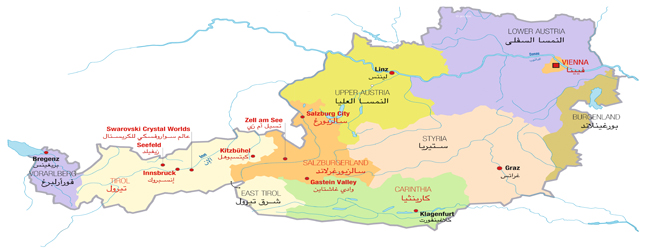 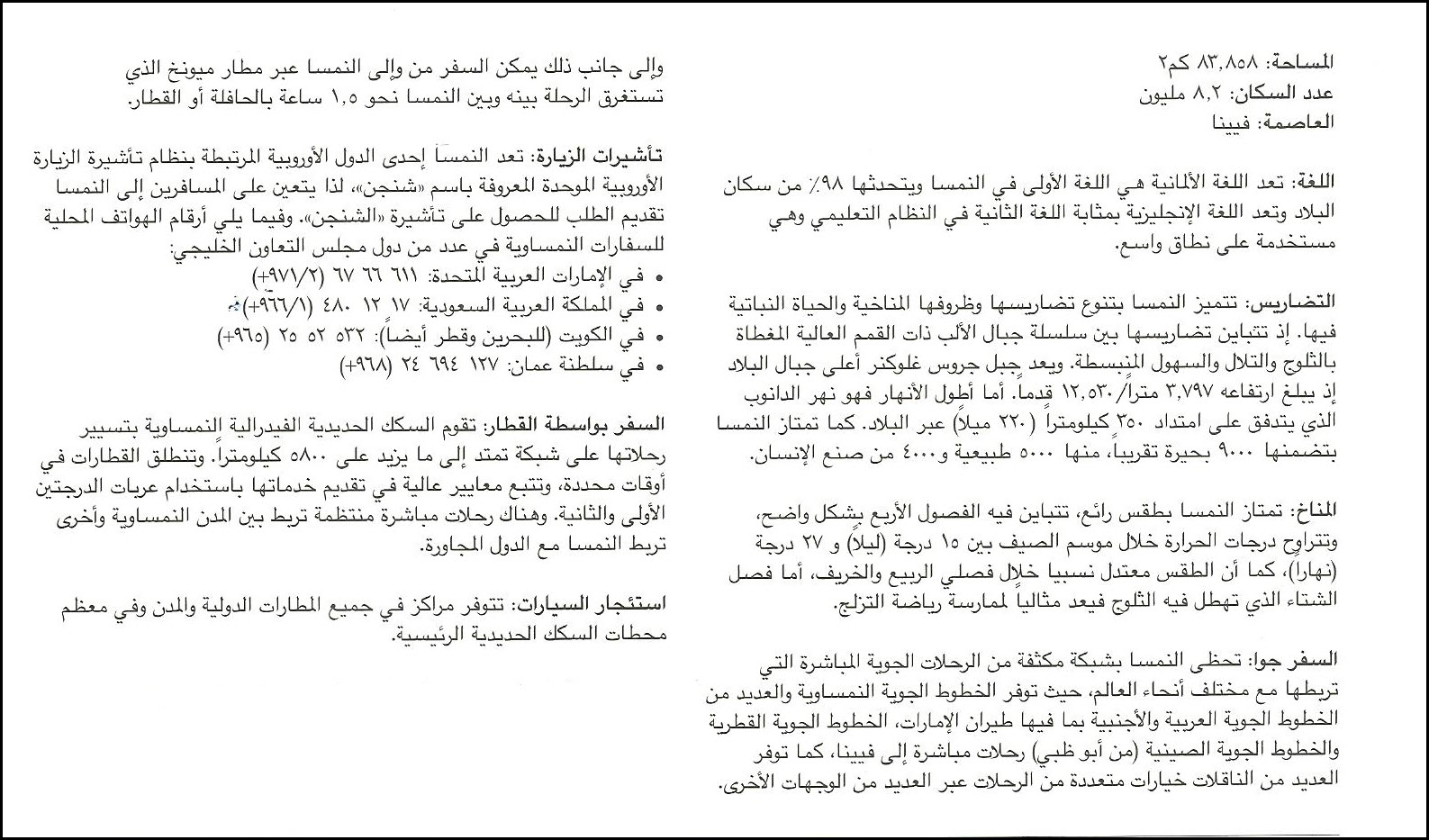 معالم فيينا السياحيةمعالم فيينا السياحيةمعالم فيينا السياحيةالمركز الإسلاميقريب من محطة المترو  U6 الخط البني محطة Neue Donuقريب من محطة المترو  U6 الخط البني محطة Neue Donuالشارع السياحي كيرتن شتراسافي المنطقة الأولى ويبدأ من محطة كارلس بلاتز وحتى محطة اشتفيان بلاتزفي المنطقة الأولى ويبدأ من محطة كارلس بلاتز وحتى محطة اشتفيان بلاتزحديقة اشتات باركفي محطة U4 Stadtpark المسار الأخضرفي محطة U4 Stadtpark المسار الأخضرساحة اشتفيان بلاتز في  محطة  Stephansplatz المسار U3 الاورنجي   والمسار الأحمر في  محطة  Stephansplatz المسار U3 الاورنجي   والمسار الأحمرساحة شوتينتورفي المسار البنفسجي U2 Schottentor في المسار البنفسجي U2 Schottentor ساحة شفيدن بلاتزفي المسار الأخضر   U4  والمسار الأحمر   U1 المحطة  Schwedenplatzفي المسار الأخضر   U4  والمسار الأحمر   U1 المحطة  Schwedenplatzساحة الرات هاوسفي المسار البنفسجي U2    المحطة Rathausفي المسار البنفسجي U2    المحطة Rathausساحة محمة اسد ومبنى الأمم المتحدةفي المسار الأحمر   U1 المحطة Kaisermühlen VIC في المسار الأحمر   U1 المحطة Kaisermühlen VIC ساحة ام هوففي المنطقة الأولىفي المنطقة الأولىساعة انكرفي المنطقة الأولىفي المنطقة الأولىقصر الشونبرون  في مسار U4 المسار الأخضر بالمحطةSchonbrunn    في مسار U4 المسار الأخضر بالمحطةSchonbrunn  حديقة الحيوان شونبرون  في مسار U4 المسار الأخضر بالمحطة   Hietzing  في مسار U4 المسار الأخضر بالمحطة   Hietzing  ملاهي ألبراتا  في المسار U1 المسار الأحمر بالمحطة   Praterstern  في المسار U1 المسار الأحمر بالمحطة   Pratersternمتحف مدام توسوبجوار ملاهي بلاتربجوار ملاهي بلاترمدينة الطفل مينوبوليسوهي مدينة ترفيهية مصغرة على مساحة (6000متر) فيها 25 محطة ترفيهية كمحلات السوبرماركت والمستشفيات ومراكز الشرطة وغيرها وهي للاطفال ما بين سنة (4-12)مشابهة لكيدزانيا المكسيكية المشهورةالعنوان خطوات عن محطة المترو U1 Kaisermühlen VICبجوار جسر الإمبراطورية (Reichsbrücke)وتفيد تقارير  أنه سيتم هدم المبنى الذي يضم مدينة الطفل.ومن المقرر الانتقال إلى موقع جديد لعام 2013وهي مدينة ترفيهية مصغرة على مساحة (6000متر) فيها 25 محطة ترفيهية كمحلات السوبرماركت والمستشفيات ومراكز الشرطة وغيرها وهي للاطفال ما بين سنة (4-12)مشابهة لكيدزانيا المكسيكية المشهورةالعنوان خطوات عن محطة المترو U1 Kaisermühlen VICبجوار جسر الإمبراطورية (Reichsbrücke)وتفيد تقارير  أنه سيتم هدم المبنى الذي يضم مدينة الطفل.ومن المقرر الانتقال إلى موقع جديد لعام 2013شارع الماريا هلفرشارع الماريا هلفر يقع بين محطة  Westbahnhof ومحطة Neaubaug ومرورا بمحطة"Zieglerg"بالمسار البرتقاليبيت البحر خلف محطة Neaubaug في شارع الماريا هلفرشارع الماريا هلفر يقع بين محطة  Westbahnhof ومحطة Neaubaug ومرورا بمحطة"Zieglerg"بالمسار البرتقاليبيت البحر خلف محطة Neaubaug في شارع الماريا هلفربيت البحر وجولة بشارع الماريا هلفرشارع الماريا هلفر يقع بين محطة  Westbahnhof ومحطة Neaubaug ومرورا بمحطة"Zieglerg"بالمسار البرتقاليبيت البحر خلف محطة Neaubaug في شارع الماريا هلفرشارع الماريا هلفر يقع بين محطة  Westbahnhof ومحطة Neaubaug ومرورا بمحطة"Zieglerg"بالمسار البرتقاليبيت البحر خلف محطة Neaubaug في شارع الماريا هلفرحديقة و برج الدانوب  في المسار U1 المسار الأحمر بالمحطة Donau    في المسار U1 المسار الأحمر بالمحطة Donau  جولة بنهر الدانوب  في المسار U1 المسار الأحمر بالمحطة Donauinsel  في المسار U1 المسار الأحمر بالمحطة Donauinselالقصر الامبراطوري الهوفبورغ HOFBURGفي المسار    U3 الاورنجي   محطة المترو u3 Herrengasseفي المسار    U3 الاورنجي   محطة المترو u3 Herrengasseمرتفعات كالينبيرغ Kahlenbergوالذهاب لها يكون بالباص من خلال اخر محطه في المسار U4 والتي اسمها Heiligenstadt وتبحث عن الباص رقم (38A ) والمتجه  الكالينبيرغ وترى اسم الباص في اللوحه المضيئه عبارة Kahlenberg مرتفعات كوبنزل نفس المسار لمرتفعات كالينبيرغولكن النزول في محطة Cobenzl Parplatzوالذهاب لها يكون بالباص من خلال اخر محطه في المسار U4 والتي اسمها Heiligenstadt وتبحث عن الباص رقم (38A ) والمتجه  الكالينبيرغ وترى اسم الباص في اللوحه المضيئه عبارة Kahlenberg مرتفعات كوبنزل نفس المسار لمرتفعات كالينبيرغولكن النزول في محطة Cobenzl Parplatzمرتفعات كوبنزل والذهاب لها يكون بالباص من خلال اخر محطه في المسار U4 والتي اسمها Heiligenstadt وتبحث عن الباص رقم (38A ) والمتجه  الكالينبيرغ وترى اسم الباص في اللوحه المضيئه عبارة Kahlenberg مرتفعات كوبنزل نفس المسار لمرتفعات كالينبيرغولكن النزول في محطة Cobenzl Parplatzوالذهاب لها يكون بالباص من خلال اخر محطه في المسار U4 والتي اسمها Heiligenstadt وتبحث عن الباص رقم (38A ) والمتجه  الكالينبيرغ وترى اسم الباص في اللوحه المضيئه عبارة Kahlenberg مرتفعات كوبنزل نفس المسار لمرتفعات كالينبيرغولكن النزول في محطة Cobenzl Parplatzمتحف الشوكولاته في فيينااقرب محطة مترو u6 Alterlaa كيلو ونصف مشي تقريبا ربع ساعة اقرب باصات للمتحف a65 a66 بجوار محطة المترو تمر عدة باصات ومنها باص a66اقرب محطة مترو u6 Alterlaa كيلو ونصف مشي تقريبا ربع ساعة اقرب باصات للمتحف a65 a66 بجوار محطة المترو تمر عدة باصات ومنها باص a66مرتفعات هيلز فيها زحليقة صيفيةأخر محطة للمتر المسار الأخضر Hutteldorf ثم باص رقم 249 ثم النزول في محطة  Hohe Wand Wieseأخر محطة للمتر المسار الأخضر Hutteldorf ثم باص رقم 249 ثم النزول في محطة  Hohe Wand Wieseمتحف الأطفال زووميقع بالقرب من محطة المترو U2 البنفسجي Museumsquartierلا أعلم عن المتحف الا اللي ما نقلته لكم ولا أدري هل يستحق الزيارة أو لايقع بالقرب من محطة المترو U2 البنفسجي Museumsquartierلا أعلم عن المتحف الا اللي ما نقلته لكم ولا أدري هل يستحق الزيارة أو لامغارة سيكروته Seegrotteاكبر بحيرة جوفية في أوروبافي ولاية النمسا السفلىعبر خط المترو البني  U6 النزول في اخر محطة   Siebenhirtenثم باص 269 والنزول في المحطةMödling Hauptstraßeثم باص 364 والنزول في المحطةHinterbrühl Seegrotteولها عدة ومنها من دار الاوبرا ترام 1 ثم قطار ضواحي  S2 ثم باص 364أو من الخط البني u6 محطةPhiladelphiabrückeركوب القطار s2إلى Mödlingثم باص 364 إلى  المحطةHinterbrühl Seegrotteواعتقد ممكن الذهاب لمغارة بالباصات السياحيةعبر خط المترو البني  U6 النزول في اخر محطة   Siebenhirtenثم باص 269 والنزول في المحطةMödling Hauptstraßeثم باص 364 والنزول في المحطةHinterbrühl Seegrotteولها عدة ومنها من دار الاوبرا ترام 1 ثم قطار ضواحي  S2 ثم باص 364أو من الخط البني u6 محطةPhiladelphiabrückeركوب القطار s2إلى Mödlingثم باص 364 إلى  المحطةHinterbrühl Seegrotteواعتقد ممكن الذهاب لمغارة بالباصات السياحيةمبنى البلدية الرات هاوس Rathausقريب من محطة u2 Rathaus البنفسجي وبجواره منتزه راتهاوس وهو من الأماكن السياحية في فييناقريب من محطة u2 Rathaus البنفسجي وبجواره منتزه راتهاوس وهو من الأماكن السياحية في فييناقصر لاكسنبورغفي ولاية النمسا السفلىعبر خط المترو البني U6 النزول في اخر محطة وهي Siebenhirtenثم باص 269 والنزول في المحطةMödling Hyrtlplatzثم باص 215 والنزول في المحطةLaxenburg Franz-Joseph-Platzثم مشي 400 مترعبر خط المترو البني U6 النزول في اخر محطة وهي Siebenhirtenثم باص 269 والنزول في المحطةMödling Hyrtlplatzثم باص 215 والنزول في المحطةLaxenburg Franz-Joseph-Platzثم مشي 400 مترقصــر البلـفــيــديــر الرائــعلايمكنك الوصول الى هذا القصر بالمترو لعدم توافر أي محطة ميترو قريبة منهلكن يمكنك الوصول اليه بالترام D أو 2 والنزول في محطة Schwarzenbergplatz وركوب المترو 71  والنزول في محطة Unteres Belvedereأو مشي من حديقة اشتات باركلايمكنك الوصول الى هذا القصر بالمترو لعدم توافر أي محطة ميترو قريبة منهلكن يمكنك الوصول اليه بالترام D أو 2 والنزول في محطة Schwarzenbergplatz وركوب المترو 71  والنزول في محطة Unteres Belvedereأو مشي من حديقة اشتات باركمتحف الفنون التطبيقيةبجوار محطة U3 Stubentorبجوار محطة U3 Stubentorمتحف التاريخ الطبيعيخلف قصر الهوفبورغ وبجوار محطة U2 Museumsquartierخلف قصر الهوفبورغ وبجوار محطة U2 Museumsquartierأكاديمية الفنون التشكيلية في فييناقريب من جميع محطات Karlsplatzقريب من جميع محطات Karlsplatzهوندرتفاسر هاوسHundertwasserhausللوصول له من ساحة ستفينز ركوب المترو الاحمر u1 والنزول في محطة Schwedenplatzثم ركوب الترام رقم 1والنزول في المحطة Hetzgasseثم مشي 150 متر للمبنىمن أشهرمعالم مدينة فييناالسياحيةتصميم الفنان التشكيلي فريدنسرايش هوندرتفاسروهو من أشهر المعماريين من مواليد 15 كانون الأول 1928 وتوفي في 19 شباط 2000 النمسافكر ببناء بيتاً بتصميمه الخاص في الثمانينات وحاول للحصول على رخصة بناء من بلدية فييناوكانت ترفض طلبه وتتهمه بالجنون لكن في النهاية تنازلت البلدية وسمحت له بذلكوفي يومنا هذا وصل عدد زوار هوندرتفاسر هاوس الى أكثر من سبعين مليون زائرللوصول له من ساحة ستفينز ركوب المترو الاحمر u1 والنزول في محطة Schwedenplatzثم ركوب الترام رقم 1والنزول في المحطة Hetzgasseثم مشي 150 متر للمبنىمن أشهرمعالم مدينة فييناالسياحيةتصميم الفنان التشكيلي فريدنسرايش هوندرتفاسروهو من أشهر المعماريين من مواليد 15 كانون الأول 1928 وتوفي في 19 شباط 2000 النمسافكر ببناء بيتاً بتصميمه الخاص في الثمانينات وحاول للحصول على رخصة بناء من بلدية فييناوكانت ترفض طلبه وتتهمه بالجنون لكن في النهاية تنازلت البلدية وسمحت له بذلكوفي يومنا هذا وصل عدد زوار هوندرتفاسر هاوس الى أكثر من سبعين مليون زائرمتحف قصر الألبرتينابجوار قصر الهوفبورغبجوار قصر الهوفبورغمجمع المتاحف Museums Quartieبجوار محطة U2 Museumsquartierوبجوار محطة U 2 Volkstheaterومحطة U3 Volkstheaterبجوار محطة U2 Museumsquartierوبجوار محطة U 2 Volkstheaterومحطة U3 Volkstheaterالمدرسة الاسبانية للفروسيةاقرب محطة مترو u3 Herrengasseبجوار قصر الهوفبورغ تحت القبة العملاقة (Michaelerkuppel)ويمكن الوصول له عبر البااص 2a 3aاقرب محطة مترو u3 Herrengasseبجوار قصر الهوفبورغ تحت القبة العملاقة (Michaelerkuppel)ويمكن الوصول له عبر البااص 2a 3aحديقة كوربارك أوبرلا Kurpark Oberlaaللوصول لها ركوب خط المترو الاحمر u2والنزول في أخر محطة فيه Reumannplatzثم ركوب الباص 68aوالنزول في Kurpark Nordeingangالحديقة تم تشييدها بمناسبة معرض الحدائق الدولي الذي أقيم في فيينا في عام 1974.يفضل زيارتها لمحبي الحدائق ولمن طالت ايامه في فيينا قرابة الاسبوعللوصول لها ركوب خط المترو الاحمر u2والنزول في أخر محطة فيه Reumannplatzثم ركوب الباص 68aوالنزول في Kurpark Nordeingangالحديقة تم تشييدها بمناسبة معرض الحدائق الدولي الذي أقيم في فيينا في عام 1974.يفضل زيارتها لمحبي الحدائق ولمن طالت ايامه في فيينا قرابة الاسبوعحديقة توركينشانتس بارك Türkenschanzparkللوصول لها ركوب خط المترو الاخضروالنزول في أخر محطة Heiligenstadtثم ركوب الباص a10ولها عدة طرق أخرى للوصول بس هذا الانسبالحديقة سميت بهذا الاسم لأن الأتراك قد اختبئوا بها عندما واجههم جيش الإنقاذ في عام 1683يفضل زيارتها لمحبي الحدائق ولمن طالت ايامه في فيينا قرابة الاسبوععند زيارة الحديقة صعود برج الأميرة باولينهللوصول لها ركوب خط المترو الاخضروالنزول في أخر محطة Heiligenstadtثم ركوب الباص a10ولها عدة طرق أخرى للوصول بس هذا الانسبالحديقة سميت بهذا الاسم لأن الأتراك قد اختبئوا بها عندما واجههم جيش الإنقاذ في عام 1683يفضل زيارتها لمحبي الحدائق ولمن طالت ايامه في فيينا قرابة الاسبوععند زيارة الحديقة صعود برج الأميرة باولينهحديقة النباتات والزهورHirschstetten Botanical Gardensللوصول لها ركوب خط المتترو الاحمر u1 والنزول في محطة Kagraner Platzوركوب الباص 23A والنزول فيBlumengärten Hirschstettenللوصول لها ركوب خط المتترو الاحمر u1 والنزول في محطة Kagraner Platzوركوب الباص 23A والنزول فيBlumengärten Hirschstettenحديقة الزهور VOLKSGARTENالوصول للحديقة بواسطة الاندرقراوند عن طريق U2 أو U3 والنزول في محطة Volkstheaterالوصول للحديقة بواسطة الاندرقراوند عن طريق U2 أو U3 والنزول في محطة Volkstheaterمراكز التسوقمراكز التسوقمراكز التسوقالستى سودShopping City Südهذا المركز خارج فينا تقريبا : للوصول إليه ماعليك الا التوجه الى محطة المترو فيلاديلفيا بروكي u6 philadelphiabrومن هناك تأخذ الترام الاصفر الوحيد في فيينا واسمه لوكال بان Lokalbahn الى ان تسمع كلمة شوبينج سيتي سنتروممكن تروح له ايضا بنفس الترام اللي يمر ايضا من محطة كارلز بلاتزkarls platz u1u2u4 ولكن المسافه من هناك بتاخذ اكثر من 25 دقيقة وهو الأفضل هذا المركز خارج فينا تقريبا : للوصول إليه ماعليك الا التوجه الى محطة المترو فيلاديلفيا بروكي u6 philadelphiabrومن هناك تأخذ الترام الاصفر الوحيد في فيينا واسمه لوكال بان Lokalbahn الى ان تسمع كلمة شوبينج سيتي سنتروممكن تروح له ايضا بنفس الترام اللي يمر ايضا من محطة كارلز بلاتزkarls platz u1u2u4 ولكن المسافه من هناك بتاخذ اكثر من 25 دقيقة وهو الأفضل MULTIPLEX " مركز ملتيبليكسقريب من الستى سودShopping City Südقريب من الستى سودShopping City Südميلينيوم سيتيوهو مجمع عالي جدا وجميل ويقع على محطة المترو (handelskai) هاندل سكي على u6وهو مجمع عالي جدا وجميل ويقع على محطة المترو (handelskai) هاندل سكي على u6مول G3 في ولاية النمسا السفلىشمال فيينا في بلدة Gerasdorfبالمترو والباص عبر الخط البني u6  النزول اخر محطة فيه Floridsdorf Bfثم باصات المول تلقاها  وكل نصف ساعة باص يتحركالاحداثياتN 48.342374 E 16.467594شمال فيينا في بلدة Gerasdorfبالمترو والباص عبر الخط البني u6  النزول اخر محطة فيه Floridsdorf Bfثم باصات المول تلقاها  وكل نصف ساعة باص يتحركالاحداثياتN 48.342374 E 16.467594مول فيينا ميته  محطة فيينا ميته Landstraße - Wien Mitt  المسار U4الأخضر والمسار U3 الاورنجي    محطة فيينا ميته Landstraße - Wien Mitt  المسار U4الأخضر والمسار U3 الاورنجي  الدانوب زونترومdonauzentrumبجوار محطة Kagran u1بجوار محطة Kagran u1سوق لوقنر ستي  lugner cityولقنر هذا صاحب شركه مقولات كبيره في فيينا وشركته هي اللي بنت المركز الاسلامي في فيينا وفيه اشهر محل ايسكريم في فيينا وهو محل  تشي  المحطة U6  Burggasse-Stadthalleولقنر هذا صاحب شركه مقولات كبيره في فيينا وشركته هي اللي بنت المركز الاسلامي في فيينا وفيه اشهر محل ايسكريم في فيينا وهو محل  تشي  المحطة U6  Burggasse-StadthalleGASOMETER CITYجازو ميتر وهو مجمع تجاري ضخم ايضا يضم العديد من محلات الكافي شوب والمطاعم اضافة الى الملابس وغيرها وهو على محطة مترو GASOMETER جازوميتر u3جازو ميتر وهو مجمع تجاري ضخم ايضا يضم العديد من محلات الكافي شوب والمطاعم اضافة الى الملابس وغيرها وهو على محطة مترو GASOMETER جازوميتر u3مجمع كاقران التجاري موجود في آخر المسار U1 المسار الأحمرKagran موجود في آخر المسار U1 المسار الأحمرKagranماريا هيلفر شتراساMariahilfer Strasseمتاجر عالمية منتشرة على جنبات الشارعمتاجر عالمية منتشرة على جنبات الشارعمركز هوماHumaللوصول له ركوب خط المترو الاصفر u3والنزول في محطة Enkplatzثم ركوب الباص رقم a71والنزول في محطةة Landwehrstraßeللوصول له ركوب خط المترو الاصفر u3والنزول في محطة Enkplatzثم ركوب الباص رقم a71والنزول في محطةة Landwehrstraßeمحلات "شتيفلس Steffl’sشارع كيرتن المشاة مقابل Austria Trend Hotel Europaشارع كيرتن المشاة مقابل Austria Trend Hotel Europaسوق المشاة Karntnerيبدأ من محطة كارلس بلاتز  حتى محطة اشتفيان بلاتزيبدأ من محطة كارلس بلاتز  حتى محطة اشتفيان بلاتزغولدن يو (Gloden U)المنطقة الأكثر تميزا في فيينا للتسوق وتبدأ من شارع كولماركت مرورا بساحة غرابن وحتى شارع كيرتن السياحيالمنطقة الأكثر تميزا في فيينا للتسوق وتبدأ من شارع كولماركت مرورا بساحة غرابن وحتى شارع كيرتن السياحيالحي الذهبيهي شوارع تسوق تتنشر فيها البوتيكات الفخمة للعلامات التجارية المشهورةمثل لويس فيتون وامبريو ارماني وبرادا وغيرهاهي شوارع تسوق تتنشر فيها البوتيكات الفخمة للعلامات التجارية المشهورةمثل لويس فيتون وامبريو ارماني وبرادا وغيرهابوتيكات الماركات في الطريق الدائريringstrassen-galerienرينغ شتراسن غالرينمقابل فندق The Ringمقابل فندق The Ringمركز الاستادStadion Centerللوصول له ركوب خط المترو البنفسجي u2والنزول في محطة الاستاد Stadionللوصول له ركوب خط المترو البنفسجي u2والنزول في محطة الاستاد Stadionسوق الشمالShopping Center Nordللوصول له ركوب خط المترو البني u6والنزول في اخر محطة Floridsdorf Bfثم ركوب الترام رقم 31والنزول في محطة Bahnsteggasseللوصول له ركوب خط المترو البني u6والنزول في اخر محطة Floridsdorf Bfثم ركوب الترام رقم 31والنزول في محطة BahnsteggasseNaschmarkt الناشماركتللخضار والفواكة واشياء أخرى جميلةعلى مقربة من محطة u4 Kettenbrückengasseللخضار والفواكة واشياء أخرى جميلةعلى مقربة من محطة u4 Kettenbrückengasseالاوت لت فيينا بارندورف Designer Outlet Parndorfفي ولاية بورغنلاندكيف يمكن الوصول للاوت لت:الاوت لت يبعد عن فيينا نصف ساعه سواء بالقطار او بالسياره ، والاهم يمكن زيارته بالقطار بدون تبديل القطار ، بالسياره:يمكن الوصول له بسلوك الطريق السريع من فيينا الى بودابيستالى رؤية مخرج "Designeroutlet Parndorf" او مخرج بحيرة Neusiedl am Seeبالقطار:سعر التذكره من فيينا الى بلدة بارندورف Parndorf التي يقع فيها الاوت لت كالتالي:الدرجه الاولى: 17 يورو ( ذهاب فقط )الدرجه الثانيه: 9.60 يورو ( ذهاب فقط )المسافه : نصف ساعه بدون تبديل القطار .الانطلاق من محطة القطارات: Wien Sudbahnhofبالحافله:هناك باصات مخصصه للذهاب الى الاوت لت ايام الجمعه و السبت فقط ، والانطلاق الساعه الواحده والعوده الساعه الخامسه وسعر التذكره 5 يورو ،والانطلاق يكون من محطة اوبرا Opernring والتي تقع بالقرب من دار الاوبرابالتاكسي:يمكن الاتصال بهذا الرقم :0043-676-96 26 791احب اذكر بانه يوجد في بلدة بارندورف Parndorf اوتلتين وهما ملاصقين لبعضالاول: Bigg Outlet Shoppingوالثاني: McArthur Glen Designer Outlet والمسمى ( Designer Outlet Parndorf )مواعيد العمل:الاثنين الى الجمعهمن الساعه 9:30 صباحاً الى الساعه 7:00 مساءًالسبت:من الساعه 9:00 صباحاً الى الساعه 6:00 مساءًالاحد: مغلقعند الذهاب للسوق يمكن زيارة بحيره Neusiedl am See والتي تبعد عن الاوت لت مسافة 10 دقائق فقط كيف يمكن الوصول للاوت لت:الاوت لت يبعد عن فيينا نصف ساعه سواء بالقطار او بالسياره ، والاهم يمكن زيارته بالقطار بدون تبديل القطار ، بالسياره:يمكن الوصول له بسلوك الطريق السريع من فيينا الى بودابيستالى رؤية مخرج "Designeroutlet Parndorf" او مخرج بحيرة Neusiedl am Seeبالقطار:سعر التذكره من فيينا الى بلدة بارندورف Parndorf التي يقع فيها الاوت لت كالتالي:الدرجه الاولى: 17 يورو ( ذهاب فقط )الدرجه الثانيه: 9.60 يورو ( ذهاب فقط )المسافه : نصف ساعه بدون تبديل القطار .الانطلاق من محطة القطارات: Wien Sudbahnhofبالحافله:هناك باصات مخصصه للذهاب الى الاوت لت ايام الجمعه و السبت فقط ، والانطلاق الساعه الواحده والعوده الساعه الخامسه وسعر التذكره 5 يورو ،والانطلاق يكون من محطة اوبرا Opernring والتي تقع بالقرب من دار الاوبرابالتاكسي:يمكن الاتصال بهذا الرقم :0043-676-96 26 791احب اذكر بانه يوجد في بلدة بارندورف Parndorf اوتلتين وهما ملاصقين لبعضالاول: Bigg Outlet Shoppingوالثاني: McArthur Glen Designer Outlet والمسمى ( Designer Outlet Parndorf )مواعيد العمل:الاثنين الى الجمعهمن الساعه 9:30 صباحاً الى الساعه 7:00 مساءًالسبت:من الساعه 9:00 صباحاً الى الساعه 6:00 مساءًالاحد: مغلقعند الذهاب للسوق يمكن زيارة بحيره Neusiedl am See والتي تبعد عن الاوت لت مسافة 10 دقائق فقط الاوت لت freeportويقع على الحدود النمساويه التشيكيه ، في منطقه حره تسمى kleinhaugsdorf في بلده تحمل نفس اسم المنطقه الحره kleinhaugsdorf ،وهذه الذهاب اليها لابد ان يكون معك الجواز لانك سوف تدخل الحدود التشيكيه بكيلو تقريبا والاوت لت هذا يبعد ساعه عن فيينا احداثيات الاوت لت:N48 45.739 E16 03.881ويقع على الحدود النمساويه التشيكيه ، في منطقه حره تسمى kleinhaugsdorf في بلده تحمل نفس اسم المنطقه الحره kleinhaugsdorf ،وهذه الذهاب اليها لابد ان يكون معك الجواز لانك سوف تدخل الحدود التشيكيه بكيلو تقريبا والاوت لت هذا يبعد ساعه عن فيينا احداثيات الاوت لت:N48 45.739 E16 03.881مقاهي فيينا مقاهي فيينا مقاهي فيينا مقهى زاخر Sacherمقهى سنترال Centralمقهى هافيلكا Hawelkaمقهى ديميل Demelمقهى لاندمان Landtmannمقهى موزارت mozartمقهى المتحف Museumمقهى كروب  Korbمقهى الوزارة Ministerium شوارزنبرج Schwarzenbergمقهى سبيرل Sperlكوبنزل في مرتفعات كوبنزل Cobenzlمقهى هوفبورغمقهى Pruckelمقهى europeمحلات الايس كريم والحلويات وغيرهامحلات الايس كريم والحلويات وغيرهامحلات الايس كريم والحلويات وغيرهاايسكريم تيشي Tichyايسكريم باولو بورتو وتي paolo bortolottiايسكريم باولو بورتو وتي paolo bortolottiايسكريم gardaايسكريم Veganista متخصص لبيع الايس كريم النباتي في الحي السابعايسكريم Veganista متخصص لبيع الايس كريم النباتي في الحي السابعايسكريم Zanoni & Zanoniايسكريم eis  عضوي ونباتي وهو في المنطقة الأولى قرب اشتفيان بلاتزايسكريم eis  عضوي ونباتي وهو في المنطقة الأولى قرب اشتفيان بلاتزمتجر Sonnentorمتخصص في الاعشاب والشاهي خلف ساحة ستفينزعلى شارعWollzeileمتخصص في الاعشاب والشاهي خلف ساحة ستفينزعلى شارعWollzeileمتجر الشوكلاتة السويسرية  lindt  الفرع الأول في اشتفيان بلاتزالفرع الثاني في قصر الشونبرونمتجر الشوكلاتة السويسرية  lindt  الفرع الأول في اشتفيان بلاتزالفرع الثاني في قصر الشونبرونمتجر الشوكلاتة السويسرية  lindt  الفرع الأول في اشتفيان بلاتزالفرع الثاني في قصر الشونبرونشركة الشوكولاته Schoko Company في سوق الناشماركت  Naschmarkt يبيع حلويات ويبيع حلويات  Zotter زوتيرشركة الشوكولاته Schoko Company في سوق الناشماركت  Naschmarkt يبيع حلويات ويبيع حلويات  Zotter زوتيرشركة الشوكولاته Schoko Company في سوق الناشماركت  Naschmarkt يبيع حلويات ويبيع حلويات  Zotter زوتيرمتجر الفشار العضوي Popcornerعنوان المتجر قريب من شارع الماركات كولماركتمتجر الفشار العضوي Popcornerعنوان المتجر قريب من شارع الماركات كولماركتمتجر الفشار العضوي Popcornerعنوان المتجر قريب من شارع الماركات كولماركتمحلات السوبر ماركتمحلات السوبر ماركتمحلات السوبر ماركتهوفر hoferميترو metroLIDLsparzielpunktبيلا billaالشوارع الحيوية التجاريةالشوارع الحيوية التجاريةالشوارع الحيوية التجارية( كيرتن شتراسا ) او شارع المشاة " Kartner strasse( كيرتن شتراسا ) او شارع المشاة " Kartner strasse( كيرتن شتراسا ) او شارع المشاة " Kartner strasseشارع ماريا هيلفر شتراساشارع تاليا  لم اعرف موقعهشارع تاليا  لم اعرف موقعهمايدلنجر هاوبت شتراسه ويبدأ عند المحطة نيدرهوف شتراسه u6 وينتهي عند محطة فيلاديلفيا بروكي u6مايدلنجر هاوبت شتراسه ويبدأ عند المحطة نيدرهوف شتراسه u6 وينتهي عند محطة فيلاديلفيا بروكي u6مايدلنجر هاوبت شتراسه ويبدأ عند المحطة نيدرهوف شتراسه u6 وينتهي عند محطة فيلاديلفيا بروكي u6شارع الفرفريتن في الحي العاشر Street Favoriten reumann platz Vienna (حي الأتراك كما يسمى)لان اغلب سكانه اتراك على محطه reumann platz على u1 الأحمرشارع الفرفريتن في الحي العاشر Street Favoriten reumann platz Vienna (حي الأتراك كما يسمى)لان اغلب سكانه اتراك على محطه reumann platz على u1 الأحمرشارع الفرفريتن في الحي العاشر Street Favoriten reumann platz Vienna (حي الأتراك كما يسمى)لان اغلب سكانه اتراك على محطه reumann platz على u1 الأحمرالمعلم السياحيالإحداثياتخوانق وشلالات سيغموندباص رقم 660محطة الخوانقKaprun TauernplatzN 47.259775 E 12.740353Sigmund -Thunn Klammبحيرة كلام سيباص رقم 660محطة بحيرة كلام سيKaprun AubrückeN 47.24911 E 12.736381زيارة سدود كابرون بحيرات التجميعباص رقم 660محطة السدودKaprun Kesselfall/AlpenhausN 47.21632 E 12.726282Hochgebirgsstauseenمواقف سنتر زيلامسيN 47.324249 E 12.799735مواقف خلف محطة القطارN 47.321607 E 12.798061بقالة التركيN 47.322947 E 12.797173شلال باد غاستنN 47.11439 E 13.135352حديقة الرمايةN 47.116184 E 13.13187المطعم الايطالي RAMAZOTTIN 47.150972 E 13.112864بحيرة الملك المانياN 47.592135 E 12.987396مكتب تذاكر البحيرةAlmabtrieb am KönigsseeN 47.590183 E 12.990485قريب من مواقف السياراتعش النسر (كيلشتاينهاوس) على قمة جبل كيلشتاينلبلدة برشتسغادناحداثيات مواقف السياراتN 47.630887 E 13.041573وهو هو الموقع الذي كان فيه هتلر يخطط للحرب العالمية الثانية مع قادته العسكريين ، وهو كوخ يقع في أعلى الجبال الالمانيةخوانق Wimbachklammاحداثيات المواقفN 47.602486 E 12.924103خوانق المباش كلام (Almbachklamm )احداثيات المواقفN 47.670459 E 13.031716بحيرة ولف قانق St. Wolfgangمواقف بلدة ولف قانقN 47.739679 E 13.445807القطار البخاريالقطار البخاريN 47.739179 E 13.439557هذا موقفي بجوار القطار البخاريN 47.740299 E 13.438892بحيرة سانكت جيلين( St. Gilgen)N47 45.956 E13 22.085بحيرة فوشل ام سي ( (Fuschl Am SeeN47 47.596 E13 17.999بحيرة موند سي ((MondseeN 47.765869 E 13.368124منتجع اللحظات الخالدة في شتراس والشينN 47.985773 E 13.274553الحظيرة السابعة (hangar-7 )متحف للطيارات والسيارات والدراجاتN 47.793885 E 13.008134مزرعة الفروالةN 47.772601 E 12.961546- قمة جروس جلوكنير GrossglocknerN 47.075655 E 12.750901بالسيارة الخاصة أو عبر الباصات- المنتجع السياحي فيرلايتنN 47.169821 E 12.813625للوصول للمنتجع السياحي فيرلايتن من زيلامسي ركوب الباص رقم 650 والنزول في محطةFerleiten Wildparkوللوصول لقمة جروس جلوكنيرباص رقم 651بس أرجوا التأكد هل الباص من محطة الباصات في زيلامسي وألا من عند المنتجع فيرلايتن بعد النزول من باص 650الطائره الشراعية في ساحة الطيران في شتدروفN 47.295771 E 12.785956بلدة وبحيرة هالشتاتمواقف هالشتاتN 47.562275 E 13.647980مواقف أخرى لهالشتاتN 47.552636 E 13.648437منصة الاصابع الخمسةمواقف منصة الاصابع الخمسةN 47.548192 E 13.706488منجم الملحN 47.555001 E 13.645021قرية Winkl الجميلةN 47.552479 E 13.697103قمة كابرون الثلجية شتاين هورنN 47.230543 E 12.726936للوصول للقمة الثلجية سواء من زيلامسي أو كابرون ركوب الباص رقم 660والنزول في هذه المحطةKaprun Kitzsteinhorn Bergbahnللوصول لقمة شمتين من كابرون ركوب باص زيلامسي 660 والنزول في محطة البريد Zell am See Postplatzثم ركوب الباص رقم 71 والنزول في محطة Schmittenhöhebahnقمة شميتينN 47.32644 E 12.773178للوصول للقمة الثلجية سواء من زيلامسي أو كابرون ركوب الباص رقم 660والنزول في هذه المحطةKaprun Kitzsteinhorn Bergbahnللوصول لقمة شمتين من كابرون ركوب باص زيلامسي 660 والنزول في محطة البريد Zell am See Postplatzثم ركوب الباص رقم 71 والنزول في محطة Schmittenhöhebahnقصر وحديقة هيلبرونN 47.763193 E 13.06291سالزبروجzoo HellbrunnN 47.75659 E 13.063495سالزبروجالتلفريك Cable-Car UntersbergN 47.726208 E 13.042349سالزبروجخوانق الوادي الضيق Liechtensteinklammفي قرية سانت يوهانN 47.316945 E 13.192064خوانق الوادي الضيق Liechtensteinklammفي قرية سانت يوهانقمة داخشتاين الجليدية DER DACHSTEINN 47.450209 E 13.617296قمة داخشتاين الجليدية DER DACHSTEINزحليقة صيفية Rittisberg CoasterN 47.423195 E 13.624291زحليقة صيفية Rittisberg Coasterزيارة مدينة سالزبورج (مواقف سيارات بالأجرة )N 47.804794 E 13.051283سالزبورجقصر و حديقه الميرابيلN 47.805529 E 13.043092سالزبورجشارع المشاة في سالزبورح الحديثةN 47.802005 E 13.045237سالزبورجشارع المشاه GetreidegasseN 47.800047 E 13.042504سالزبورجالمدينة القديمة قريبة من شارع المشاةنهر السالزاك بين المدينة القديمة والحديثةقلعة ويرفن (القلعة هوهنفيرين )N 47.483306 E 13.185748قلعة ويرفن (القلعة هوهنفيرين )الكهف الجليدياكبر كهف  جليدي في العالمN 47.497133 E 13.193826الكهف الجليدياكبر كهف  جليدي في العالمخوانق وادي كيتسلوخ في تاكسين باخN 47.293151 E 12.973166ممكن الوصول لها بالقطار من محطة زيلامسي حتى بلدة Lend Bahnhofثم باص رقم 560والنزول في محطةTaxenbach Schnöllgrabenbrückeخوانق وادي كيتسلوخ في تاكسين باخN 47.293151 E 12.973166ممكن الوصول لها بالقطار من محطة زيلامسي حتى بلدة Lend Bahnhofثم باص رقم 560والنزول في محطةTaxenbach Schnöllgrabenbrückeقمة The Feuerkogel فوركوجلN 47.812906 E 13.758434عبارة عن تلفريك يأخذك الى قمة خضراء (ليست ثلجية) وبها طريق لمحبي رياضة المشي على مستويات مختلفه.لايوجد بها أنشطة سياحية مثل الكهوف والمنصات (فقط مشي فوق جبل).من 7 يوليو حتى 8 سبتمبرالاطفال مجانا كل اربعاءتوقيت الصيف 17 مايو حتى 28 اكتوبر من 8.30 حتى 17قمة الجبل الاخضر عبر تلفريك غرونبيرغ  (Grünberg)مغلقة في 2012 حسب موقع القمة ارجوا التأكد من الموقعممكن الصعود لها بالدارجة الكهربائية أو الجبلية N 47.913207 E 13.8082عبارة عن تلفريك يأخذك الى قمة خضراء (ليست ثلجية) وبها طريق لمحبي رياضة المشي على مستويات مختلفه.لايوجد بها أنشطة سياحية مثل الكهوف والمنصات (فقط مشي فوق جبل).قبل القمة أو بعدها ممكن عمل جولة على بحيرة Traunseeهايدي النمساويةHeidi-Alm FalkertN 46.863408 E 13.8314331- عبارة عن منتزه جبلي يقع في ولاية كارنتين Kaernten جنوب النمسا على ارتفاع 1875 متر ويوجد به مجسمات تمثل شخصيات وأحداث مسلسل هايدي ويوجد به بحيرة يمكن اصطياد السمك منها وايضا العاب اطفال وبعض الحيوانات ويمكنك التمتع بمناظر طبيعية خلابة اثناء التنزه به وهو ممتع جدا خصوصا للأطفال والمنتزه في منطقة مرتفعة والجو فيه حلو والمكان جميل وممتع جدا.2- عبارة عن منتزه يحوي مجسمات مصغرة لمباني وقطارات وسفن مشهورة عالميا مصنوعة بدقة متناهيةميني موندوس MinimundusN 46.620621 E 14.264406منتجع بحيرة WORTHERSEEN 46.6327 E 14.145627قمة داشستاين وست  ( (Dachstein Westهذه الاحداثيات من موقع القمةواضعين ثلاث مناطق وثلاث احداثياتGosauN 47°34´00.68 E 13°31´06.14RussbachN 47°35´19.67 E  13°27´44.60AnnabergN 47°31´12.04 E 13°26´55.11أرجوا التأكد من موقع القمة اتوقع أنها تفتح في الشتاء فقطزحليقة كابرون MaiskogelN 47.274375 E 12.757846مزرعة Gut AiderbichlN 47.893176 E 13.219568عبارة عن مزرعة واسطبل خاص بالحيوانات مثل الخيل والبقر والماعز وغيرها من الحيوانات الأليفةمتحف السيارات في كابرونN47 16.355 E12 46.067باص 661الزحليقة الصيفية في بلدة سيلفيدينN 47.422533 E 12.813916قصر ريتزن في بلدة سيلفيدينN 47.420923 E 12.847191مطاعم ومقاهي وسوبر ماركت زيلامسي وكابرونمطاعم ومقاهي وسوبر ماركت زيلامسي وكابرونمطاعم ومقاهي وسوبر ماركت زيلامسي وكابرونالمطعمالمنطقةالإحداثياتمطعم  علي بابا عراقيزيلامسيمطعم هندي انطونيو (Pizzeria Antonio)زيلامسيN 47.301177 E 12.795135مطعم ايدن ( AYDIN تركي )زيلامسيN 47.322123 E 12.796401السوبر ماركت التركيزيلامسيN 47.322931 E 12.797179ماكدونالدزبين شتدروف وبروك القريبة من كابرون وزيلامسيN 47.294821 E 12.794196مطعم ( pizzeria zucchin تصنيفه مكسيكي )كابرونN 47.273093 E 12.760151سوبر ماركت بيلا (1)كابرونN 47.268272 E 12.750117سوبر ماركت بيلا (2)بين شتدروف وبروك القريبة من كابرون وزيلامسيN 47.297255 E 12.7947سوبر ماركت هوفر (1)بين شتدروف وبروك القريبة من كابرون وزيلامسيN 47.296797 E 12.787619سوبر ماركت هوفر (2)بروكN 47.286977 E 12.810072سوبر ماركت MERKURسوبر ماركت ميركوربين شتدروف وبروك القريبة من كابرون وزيلامسيN 47.298705 E 12.795644سوبر ماركت ليدلبين شتدروف وبروك القريبة من كابرون وزيلامسيN 47.298274 E 12.793525سوبر ماركت ماكسي Maxi marktفي  بروك القريبة من كابرون وزيلامسيN 47.287592 E 12.810069سوبر ماركت سبارشتدروفN 47.301916 E 12.793314كابرونN 47.282202 E 12.754301سوبر ماركت زييلبونكتبين شتدروف وبروك القريبة من كابرون وزيلامسيN 47.296995 E 12.786308سوبر ماركت adegكابرونN 47.273062 E 12.758595سوبر ماركت الأغذية الطازجةNah & Frischبيسندرف (Piesendorf)N 47.291671 E 12.715827شركة الفواكة هوتربين شتدروف وبروك القريبة من كابرون وزيلامسيN 47.296322 E 12.789988متجر تريدر (tridor)بين شتدروف وبروك القريبة من كابرون وزيلامسيN 47.297423 E 12.790639مخبز GugglbergerججلبرجركابرونN 47.270645 E 12.757935متجر Dänisches Bettenlager للاثاث المنزليN 47.296848 E 12.786638مطعم Guggenbichl HutكابرونN 47.268188 E 12.767425مطعم DorfstadelكابرونN 47.26653 E 12.752692مطعم Jagawirtكابرونقريب من بحيرة كلام سيمطعم تافرن TafernكابرونN 47.27172 E 12.764102محل لبيع العسلزيلامسيN 47.326265 E 12.783027أسواق ومطاعم  سالزبورجأسواق ومطاعم  سالزبورجأسواق ومطاعم  سالزبورجسوبرماركت BILLAN 47.811948 E 13.043253فرع ثانيN 47.800708 E 13.042126فرع ثالثN 47.810103 E 13.042697N 47.811948 E 13.043253فرع ثانيN 47.800708 E 13.042126فرع ثالثN 47.810103 E 13.042697سوبر ماركت ماكسي ماركتفي بلدة عنيف Anif جنوب سالزبورج بـ 10 كيلوسوبر ماركت ماكسي ماركتفي بلدة عنيف Anif جنوب سالزبورج بـ 10 كيلوN 47.737245 E 13.068736سوبر ماركت هوفرN 47.822945 E 13.039339فرع ثانيN 47.818922 E 13.056116سوبر ماركت يقع على نفس شارع فندق راديسون ساس يتوفر فيه الدجاج واللحم مذبوح على الطريقة الاسلاميةسوبر ماركت يقع على نفس شارع فندق راديسون ساس يتوفر فيه الدجاج واللحم مذبوح على الطريقة الاسلاميةN 47.814489 E 13.043668مخبز تركي اسمه BACKEREI - TURKISمخبز تركي اسمه BACKEREI - TURKISN 47.813497 E 13.04197سوبرماركت تركي وعندهم كل شي حلال دجاج مبرد مذبوح على الطريقة الاسلاميةسوبرماركت تركي وعندهم كل شي حلال دجاج مبرد مذبوح على الطريقة الاسلاميةN 47.811409 E 13.041769مطعم برجر كنجN 47.812247 E 13.04362مطعم ماكدونالدز McDonald'sN 47.800222 E 13.042043فرع ثانيN 47.81385 E 13.044784مركز لبيع العسل سالزبروجIMKERHOF SALZBURGN 47.822028 E 13.151599مولات سالزبورجمولات سالزبورجمولات سالزبورجEuroparkN 47.816642 E 13.009207Europarkاوت لت Designer Outlet SalzburgN 47.792652 E 12.990169اوت لت Designer Outlet Salzburgولاية تيرولولاية تيرولولاية تيرولزيارة مدينة انسبروك(1)زيارة مدينة انسبروكمن أشهر الشوارع في تلك المدينة شارع ماريا تيريزا والذي ينسب لأمبراطورة النمسا (القرن التاسع عشر) ، وهذا الشارع يعتبر شارع المشاة والسياح الأول في انسبروك والذي تزينة النوافير الجميلة في منتصفه اضافة الى توزع المحلات والمطاعم والمقاهي على جانبيه ،، ويبدأ هذا الشارع بقوس النصر(2)يعتبر السطح الذهبي(بالألمانية: Goldenes Dachl) من رموز المدينة السياحية، ويقع في وسط البلدة القديمة، في قلب المنطقة السياحية من إنسبروك.المبنى هو عبارة عن شرفة خشبية، مزينة بعدد من القطع النحاسية المذهبة التي يصل عددها إلى 2.657 قطعة،مطلة على سوق البلدة القديمة، وقد بنيت الشرفة على الطراز القوطي. بُني المبنى بأمر من القيصر "ماكسيميليان الأول" بمناسبة حلول عام 1500 للميلاد.(3)) البلدة القديمةوشوارعها (شارع ماريا تيريز حتى قوس النصر  ) (شارع ميرانو حتى ساحة بوتسِن) وتمر أثناء وجودك بالبلدة القديمة بالـ السطح الذهبي Goldenes Dachl و (4) اللوحة الدائريةويحوي اللوحة التي رُسمت تخليداً لمعركة جبل إيزل، على مساحة 1000 متر مربع، وتم افتتاحها عام 1898. وهي عبارة عن رسم بانورامي لمجريات المعركة، على الجدران الداخلية لبناء دائري، بحيث يقف الزائر في وسط الصالة ويشاهد من حوله مجريات المعركة بابعاد شبه حقيقية. يبعد عن البلدة القديمة بـ1.4 ك(1)زيارة مدينة انسبروكمن أشهر الشوارع في تلك المدينة شارع ماريا تيريزا والذي ينسب لأمبراطورة النمسا (القرن التاسع عشر) ، وهذا الشارع يعتبر شارع المشاة والسياح الأول في انسبروك والذي تزينة النوافير الجميلة في منتصفه اضافة الى توزع المحلات والمطاعم والمقاهي على جانبيه ،، ويبدأ هذا الشارع بقوس النصر(2)يعتبر السطح الذهبي(بالألمانية: Goldenes Dachl) من رموز المدينة السياحية، ويقع في وسط البلدة القديمة، في قلب المنطقة السياحية من إنسبروك.المبنى هو عبارة عن شرفة خشبية، مزينة بعدد من القطع النحاسية المذهبة التي يصل عددها إلى 2.657 قطعة،مطلة على سوق البلدة القديمة، وقد بنيت الشرفة على الطراز القوطي. بُني المبنى بأمر من القيصر "ماكسيميليان الأول" بمناسبة حلول عام 1500 للميلاد.(3)) البلدة القديمةوشوارعها (شارع ماريا تيريز حتى قوس النصر  ) (شارع ميرانو حتى ساحة بوتسِن) وتمر أثناء وجودك بالبلدة القديمة بالـ السطح الذهبي Goldenes Dachl و (4) اللوحة الدائريةويحوي اللوحة التي رُسمت تخليداً لمعركة جبل إيزل، على مساحة 1000 متر مربع، وتم افتتاحها عام 1898. وهي عبارة عن رسم بانورامي لمجريات المعركة، على الجدران الداخلية لبناء دائري، بحيث يقف الزائر في وسط الصالة ويشاهد من حوله مجريات المعركة بابعاد شبه حقيقية. يبعد عن البلدة القديمة بـ1.4 كقصر الهوفبورغ مقر القيصر(1)زيارة مدينة انسبروكمن أشهر الشوارع في تلك المدينة شارع ماريا تيريزا والذي ينسب لأمبراطورة النمسا (القرن التاسع عشر) ، وهذا الشارع يعتبر شارع المشاة والسياح الأول في انسبروك والذي تزينة النوافير الجميلة في منتصفه اضافة الى توزع المحلات والمطاعم والمقاهي على جانبيه ،، ويبدأ هذا الشارع بقوس النصر(2)يعتبر السطح الذهبي(بالألمانية: Goldenes Dachl) من رموز المدينة السياحية، ويقع في وسط البلدة القديمة، في قلب المنطقة السياحية من إنسبروك.المبنى هو عبارة عن شرفة خشبية، مزينة بعدد من القطع النحاسية المذهبة التي يصل عددها إلى 2.657 قطعة،مطلة على سوق البلدة القديمة، وقد بنيت الشرفة على الطراز القوطي. بُني المبنى بأمر من القيصر "ماكسيميليان الأول" بمناسبة حلول عام 1500 للميلاد.(3)) البلدة القديمةوشوارعها (شارع ماريا تيريز حتى قوس النصر  ) (شارع ميرانو حتى ساحة بوتسِن) وتمر أثناء وجودك بالبلدة القديمة بالـ السطح الذهبي Goldenes Dachl و (4) اللوحة الدائريةويحوي اللوحة التي رُسمت تخليداً لمعركة جبل إيزل، على مساحة 1000 متر مربع، وتم افتتاحها عام 1898. وهي عبارة عن رسم بانورامي لمجريات المعركة، على الجدران الداخلية لبناء دائري، بحيث يقف الزائر في وسط الصالة ويشاهد من حوله مجريات المعركة بابعاد شبه حقيقية. يبعد عن البلدة القديمة بـ1.4 ك(1)زيارة مدينة انسبروكمن أشهر الشوارع في تلك المدينة شارع ماريا تيريزا والذي ينسب لأمبراطورة النمسا (القرن التاسع عشر) ، وهذا الشارع يعتبر شارع المشاة والسياح الأول في انسبروك والذي تزينة النوافير الجميلة في منتصفه اضافة الى توزع المحلات والمطاعم والمقاهي على جانبيه ،، ويبدأ هذا الشارع بقوس النصر(2)يعتبر السطح الذهبي(بالألمانية: Goldenes Dachl) من رموز المدينة السياحية، ويقع في وسط البلدة القديمة، في قلب المنطقة السياحية من إنسبروك.المبنى هو عبارة عن شرفة خشبية، مزينة بعدد من القطع النحاسية المذهبة التي يصل عددها إلى 2.657 قطعة،مطلة على سوق البلدة القديمة، وقد بنيت الشرفة على الطراز القوطي. بُني المبنى بأمر من القيصر "ماكسيميليان الأول" بمناسبة حلول عام 1500 للميلاد.(3)) البلدة القديمةوشوارعها (شارع ماريا تيريز حتى قوس النصر  ) (شارع ميرانو حتى ساحة بوتسِن) وتمر أثناء وجودك بالبلدة القديمة بالـ السطح الذهبي Goldenes Dachl و (4) اللوحة الدائريةويحوي اللوحة التي رُسمت تخليداً لمعركة جبل إيزل، على مساحة 1000 متر مربع، وتم افتتاحها عام 1898. وهي عبارة عن رسم بانورامي لمجريات المعركة، على الجدران الداخلية لبناء دائري، بحيث يقف الزائر في وسط الصالة ويشاهد من حوله مجريات المعركة بابعاد شبه حقيقية. يبعد عن البلدة القديمة بـ1.4 كالبلدة القديمة(1)زيارة مدينة انسبروكمن أشهر الشوارع في تلك المدينة شارع ماريا تيريزا والذي ينسب لأمبراطورة النمسا (القرن التاسع عشر) ، وهذا الشارع يعتبر شارع المشاة والسياح الأول في انسبروك والذي تزينة النوافير الجميلة في منتصفه اضافة الى توزع المحلات والمطاعم والمقاهي على جانبيه ،، ويبدأ هذا الشارع بقوس النصر(2)يعتبر السطح الذهبي(بالألمانية: Goldenes Dachl) من رموز المدينة السياحية، ويقع في وسط البلدة القديمة، في قلب المنطقة السياحية من إنسبروك.المبنى هو عبارة عن شرفة خشبية، مزينة بعدد من القطع النحاسية المذهبة التي يصل عددها إلى 2.657 قطعة،مطلة على سوق البلدة القديمة، وقد بنيت الشرفة على الطراز القوطي. بُني المبنى بأمر من القيصر "ماكسيميليان الأول" بمناسبة حلول عام 1500 للميلاد.(3)) البلدة القديمةوشوارعها (شارع ماريا تيريز حتى قوس النصر  ) (شارع ميرانو حتى ساحة بوتسِن) وتمر أثناء وجودك بالبلدة القديمة بالـ السطح الذهبي Goldenes Dachl و (4) اللوحة الدائريةويحوي اللوحة التي رُسمت تخليداً لمعركة جبل إيزل، على مساحة 1000 متر مربع، وتم افتتاحها عام 1898. وهي عبارة عن رسم بانورامي لمجريات المعركة، على الجدران الداخلية لبناء دائري، بحيث يقف الزائر في وسط الصالة ويشاهد من حوله مجريات المعركة بابعاد شبه حقيقية. يبعد عن البلدة القديمة بـ1.4 ك(1)زيارة مدينة انسبروكمن أشهر الشوارع في تلك المدينة شارع ماريا تيريزا والذي ينسب لأمبراطورة النمسا (القرن التاسع عشر) ، وهذا الشارع يعتبر شارع المشاة والسياح الأول في انسبروك والذي تزينة النوافير الجميلة في منتصفه اضافة الى توزع المحلات والمطاعم والمقاهي على جانبيه ،، ويبدأ هذا الشارع بقوس النصر(2)يعتبر السطح الذهبي(بالألمانية: Goldenes Dachl) من رموز المدينة السياحية، ويقع في وسط البلدة القديمة، في قلب المنطقة السياحية من إنسبروك.المبنى هو عبارة عن شرفة خشبية، مزينة بعدد من القطع النحاسية المذهبة التي يصل عددها إلى 2.657 قطعة،مطلة على سوق البلدة القديمة، وقد بنيت الشرفة على الطراز القوطي. بُني المبنى بأمر من القيصر "ماكسيميليان الأول" بمناسبة حلول عام 1500 للميلاد.(3)) البلدة القديمةوشوارعها (شارع ماريا تيريز حتى قوس النصر  ) (شارع ميرانو حتى ساحة بوتسِن) وتمر أثناء وجودك بالبلدة القديمة بالـ السطح الذهبي Goldenes Dachl و (4) اللوحة الدائريةويحوي اللوحة التي رُسمت تخليداً لمعركة جبل إيزل، على مساحة 1000 متر مربع، وتم افتتاحها عام 1898. وهي عبارة عن رسم بانورامي لمجريات المعركة، على الجدران الداخلية لبناء دائري، بحيث يقف الزائر في وسط الصالة ويشاهد من حوله مجريات المعركة بابعاد شبه حقيقية. يبعد عن البلدة القديمة بـ1.4 كمبنى اللوحة الدائريةN 47.279422 E 11.403916N 47.279422 E 11.403916السطح الذهبيN 47.268553 E 11.393265N 47.268553 E 11.393265عالم الكريستال سوارزوفكيN 47.295247 E 11.600634زيارة مصنع الألبان ZillertalN 47.179015 E 11.871446الجولة : 5،80 € و الجولة مع التذوق: 11،20 €زيارة متحف الجبن ومصنعه ومتجر الجبنN 47.342545 E 11.852392متحف الجبن في Fugenيبعد عن زيلر 15شلالات كريمل Krimml FallsN 47.215615 E 12.171575عالم المياه العجيب وفي أعلى منطقة الشلالات يوجد كوخ لبيع الجبنالاسم باللغه الانجليزيه: Krimmler Wasserfalleللوصول لشلالات بالباصباص رقم 670 والنزول في محطة Krimml WasserfälleN 47.215615 E 12.171575عالم المياه العجيب وفي أعلى منطقة الشلالات يوجد كوخ لبيع الجبنالاسم باللغه الانجليزيه: Krimmler Wasserfalleللوصول لشلالات بالباصباص رقم 670 والنزول في محطة Krimml Wasserfälleحديقة فاميلي لاند حديقة العاب FamilienlandN 47.500498 E 12.559441زيارة مدينة كيتزبوهيلKitzbuhelاحداثيات المواقفN 47.44385 E 12.389767زيارة مدينة كيتزبوهيلKitzbuhelمحمية حديقة الحيونات البريةويلد بارك أوراشمحمية الحيواناتN 47.413799 E 12.454151محمية حديقة الحيونات البريةويلد بارك أوراشمرتفعات ZillertalerZillertaler Höhenstrasseضع الاحداثيات بالترتيب1N47.30207 E11.867682N47.21853 E11.823623N47.20387 E11.86618طرق مرتفعات Zillertalerهي واحدة من أجمل الطرق في جبال الالب يصل ارتفاعه 202048 ك من الطرق ذات المناظر الخلابةبحيرة آشن سيN 47.442649 E 11.701676حديقة الحيوان أنسبروك (Alpenzoo Innsbruck – Tirol)N 47.280982 E11.399321حديقة المغامراتفي Kramsach بعد الخط السريع a12الحديقةN 47.445867 E 11.886424مواقف السيارات تتبعد 2 كN 47.450989 E 11.86547القطار البخاريN 47.387905 E 11.776099الرحلة من Jenbach  حتى Mayrhofen المسافة 37 كيلواعتقد ليس ضروري تذهب لمحطته في Jenbach   ممكن وأنتم في زيل ام زيلر يمر من جواركم وممكن ركوبه من زيلر بان هوف47.263483,11.896372يمر من هذا المحطة الساعة11.58 و15.58للذهااب إلى Mayrhofenويمر من المحطة للذهاب Jenbach13.51 و16.51هذا الجدولN 47.387905 E 11.776099الرحلة من Jenbach  حتى Mayrhofen المسافة 37 كيلواعتقد ليس ضروري تذهب لمحطته في Jenbach   ممكن وأنتم في زيل ام زيلر يمر من جواركم وممكن ركوبه من زيلر بان هوف47.263483,11.896372يمر من هذا المحطة الساعة11.58 و15.58للذهااب إلى Mayrhofenويمر من المحطة للذهاب Jenbach13.51 و16.51هذا الجدولمركز الفروسيةN 47.330126 E 11.862091القبة السماويةN 47.353961 E 11.727149مصنع الزجاجN 47.439267 E 11.892051رؤية كيفية صنع الزجاج ونقش الرسامينالبيت االمقلوبN 47.32492 E 11.677437قلعة Schloss TratzbergN 47.385057 E 11.742872http://www.schloss-tratzberg.at/لست مقتنعا بهاN 47.385057 E 11.742872http://www.schloss-tratzberg.at/لست مقتنعا بهامركز الفروسيةN 47.330126 E 11.862091خانق RosengartenN 47.241869 E 10.740203قريب من مدينة Imstغير مناسبة  لعربات الأطفال والكراسي المتحركةممكن إستئجار حاملة طفل على الظهر من المكتبخانق الروحN 47.429524 E 11.243316N 47.427459 E 11.234441لست متأكدا من الاحداثياتولكن الخانق ما يبعد كثيرا عنهايفضل زيارته لمن هو قارمش لقربها منهخانق RosengartenN 47.241869 E 10.740203قريب من مدينة Imstغير مناسبة  لعربات الأطفال والكراسي المتحركةممكن إستئجار حاملة طفل على الظهر من المكتبكوستر جبال الألب ( الزحليقة )N 47.241239 E 10.723555كوستر جبال الألب ( الزحليقة )اسواق أنسبروكاسواق أنسبروكاسواق أنسبروكمول كاتيا (Cyta Mall  )N 47.257133 E11.325206معارض تون هول (Rathaus Galerien ) شارع ماريا تيريزSILLPARKN 47.264939 E 11.404195Inntalcenter TelfsN 47.304207 E 11.070684Innsbruck westN 47.264933 E 11.37328متجر تيرول kaufhaus-tyrol شارع ماريا تيريزسوق DEZ InnsbruckN 47.261684 E 11.428903متجر Dänisches Bettenlager للاثاث المنزليN 47.26397 E11.427863Hervis للملابس الرياضيةN 47.264247 E 11.4286ميديا ماركت mediamarktN 47.264533 E 11.429963تويز آر أس Toys "R" Us،N 47.265554 E11.426699شوارع أنسبروك للتسوقشوارع أنسبروك للتسوقشوارع أنسبروك للتسوقشارع ماريا تيريز   Maria-Theresien-StraßeN 47.26499 E 11.39455البلدة القديمةشارع ميرانو Meraner StraßeN 47.265001 E 11.396127البلدة القديمةشارع المتحف MuseumstraßeN 47.267094 E 11.396384البلدة القديمةمطاعم وسوبر ماركت في زيل أم زيلرمطاعم وسوبر ماركت في زيل أم زيلرمطاعم وسوبر ماركت في زيل أم زيلرسوبر مراكت هوفرN 47.223528 E 11.880324سوبر ماركت بيلا (1)N 47.3658 E 11.849973سوبر ماركت بيلا (2)N 47.232404 E 11.881244ماكدونالدزN 47.381331 E 11.833563مطعم بيتزا رايترزيل ام زيلرN 47.235748 E 11.881196